Statement of Work 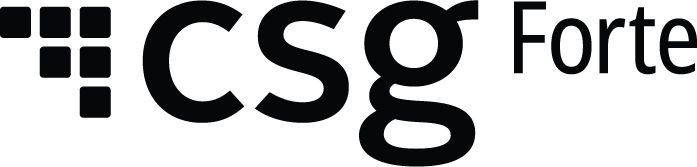 Client Data ImportStatement of Work OverviewForte’s Integration team is responsible for executing deliverables related to the client data import process, which is includes data massaging, importing data into applicable Forte platforms and tokenizing payment data as well as customer data if requested. Please review the following information related to import requirements, Forte’s scope of work and the associated fees to complete each import.Import Consultation  Forte requires an initial consultation call with an Integration specialist to capture details related to the scope of the import. All Data Import consultation request should be sent to integration@forte.net. Requests received after 2PM CDT will be responded to by the next business day. An Integration Specialist will contact the customer via email to schedule time to discuss the import. We recommend that the customer is prepared to discuss the following:Import DetailsEstimated volume of recordsTimeline for completion (may need to be modified if request does not allow enough time for import process to be completed)Provide business/technical point of contact for IntegrationConfirm PCI compliant 3rd party source import data will be received fromConfirm if access to FTP server is neededProvide anticipated date that data will be sent to Forte from the PCI compliant 3rd party sourceForte Deliverables & RequirementsOverview of import processAssign Integration Specialist and customer point of contactProvide estimate for completion based on customer input volume estimatesSchedule future calls to discuss outcomes from data import assessment upon receipt of data from PCI compliant 3rd PartyDiscuss tokenization optionsReview data import and customer requirementsEmail authorized contact Import Authorization & Release Form with Fee EstimateData Import Requirements & RecommendationsPCI RequirementsAll data files must be encrypted with Forte PGP public key in accordance with PCI requirements. Forte’s third-party file transfer public key can be accessed here. Data must be transferred from a PCI compliant third party which will be validated via the Visa PCI DSS or PA DSSData RequirementsFormat should be comma delimited or pipe delimited if commas must be used inside of data fields If the format is comma delimited no other commas can be inside of data fields. Additional commas will cause program to assume new fields and cause error (Ex. Company Name: XYZ, Inc).Credit card expiration date proper format: YYYY/MMCredit card date cannot be expired. If it is expired and in the correct format, we can remove the data but are unable to import.Data Import RecommendationsIt is preferred that the client payment method data and credit card data is sent in the same file to minimize the need for additional time to aggregate the data and the potential for errors.We recommend that the cardholder name is listed in separate cells from the First Name, Last Name & Company Name fields.Customer RequirementsA Client Data Import Authorization & Request Form must be completed before Integration can review the import data and complete the import process. This form includes the following information and will be sent via email after the consultation call has been completed.Fee agreement Business NameForte Location ID (also referred to as Merchant ID or MID)Email address to send exception report and resultsName and Title of Authorizing Individual (must be owner, officer or application signer)Signature of Authorizing IndividualData Import Assessment ReviewAs a courtesy, Forte provides a complimentary data import review for merchants to be able to provide a more accurate estimate to complete the desire import. Upon receiving the completed authorization and release form, and subsequent data from the PCI compliant 3rd party source; Forte will require up to three (3) business days to review the details and provide an updated billing estimate. An Integration Specialist will email the business contact confirmation that the data has been received and will a schedule call to discuss outcomes related to the data import including:Confirm date to begin import process Provide estimated timeline to complete import Provide an updated billing estimate based on hours of expected workGeneral Scope of Work In most cases, Integration generally requires one (1) business day for every 25,000 records to be imported. An additional one (1) to three (3) business days will be required to complete the import and tokenization once all data has been massaged. The below chart provides a general overview of the scope of work. Data Massaging & Import FeesForte charges $150 per hour for massaging data which includes data cleansing, parsing, formatting as well as system import and tokenization. Below is a general guideline for the associated fee. Forte will track time using an internal tool to provide the customer a final amount that will be invoiced. *Estimates based upon data with average data massaging needs, imports that have extensive errors and formatting issues may require additional time.Additional InformationSpecial ConsiderationsREST tokens can only be used in our REST platform, SOAP tokens can be used in all of our APIs.Payment and Customer tokens created via REST API are not viewable in the Virtual Terminal. Payment and Customer tokens created via SOAP API are viewable in both our Dex and Virtual Terminal platformsThe Virtual Terminal does not currently support address validationSchedules are not included in the import – if required additional scoping and fees may be required.ContactsIntegration Team Contact InformationConsult Request: integration@forte.net 		Technical Support: Integration@forte.net Support Portal: https://support.forte.net 		Phone: (866) 290-5400, Option 5Escalation ContactsAny issues related to the import/export project that cannot be resolved by the Technical Support rep it can be escalated to the following:Director Service Desk, Forte Customer ServicesGlenda Johnson, Glenda.Johnson@csgi.com VP Payments Operations, Forte Account ManagementJeanette Mbungo, Jeanette.Mbungo@csgi.com  Post ConsultImport LifecycleVolumeEstimated Import Lifecycle ImplementationData Import ReviewData MassagingData Import Data TokenizationUp to 100,0005 business daysData Import ReviewData MassagingData Import Data TokenizationUp to 250,00010 business daysData Import ReviewData MassagingData Import Data TokenizationUP to 500,00020 business daysData Import ReviewData MassagingData Import Data Tokenization1M+Requires full technical project plan VolumeEstimated Import Hours Estimated FeeUp to 100,00012 - 15 Business Hours$1,800 to $2,250Up to 250,00030 – 40 Business Hours$4,500 to $6,000UP to 500,00060 – 80 Business Hours$9,000 to $12,0001M+TBDRequires full technical project plan 